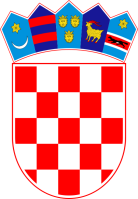            REPUBLIKA HRVATSKA KRAPINSKO – ZAGORSKA ŽUPANIJA                     OPĆINA HUM NA SUTLI                         OPĆINSKO VIJEĆE KLASA:         363-03/18-01/14               URBROJ:       2214/02-01-19-7           Hum na Sutli, 18. prosinca 2019.  	Na temelju članka 72. Zakona o komunalnom gospodarstvu (“Narodne novine” br. 68/18, 110/18), i članka 15. Statuta općine Hum na Sutli ("Službeni glasnik Krapinsko-zagorske županije" br. 11/13, 7/18), Općinsko vijeće Općine Hum na Sutli je na sjednici održanoj 17. prosinca 2019. godine donijelo slijedećuII. Izmjenu i dopunu Odlukeo raspodjeli sredstava za komunalnu djelatnost održavanjanerazvrstanih cesta općine Hum na Sutli u 2019. godiniTočka  1.U Odluci o raspodjeli sredstava za komunalnu djelatnost održavanja nerazvrstanih cesta općine Hum na Sutli u 2019. godini I njenoj I. izmjeni i dopuni (“Službeni glasnik Krapinsko-zagorske županije” br. 2/19, 40/19) mijenja se Točka 1. te ista glasi:U II. Izmjeni i dopuni Proračuna općine Hum na Sutli za 2019. godinu planirana su sredstva u iznosu od 1.923.600,00 kuna za komunalnu djelatnost održavanja nerazvrstanih cesta općine Hum na Sutli. Navedeni iznos raspoređuje se za:A./ održavanje i saniranje nerazvrstanih cestakameni materijal u iznosu od 95.000,00 kunaprijevoz kamenog materijala u iznosu od 5.000,00 kuna redovno održavanje cesta u ukupnom iznosu od 1.350.100,00 kuna, od toga:- sanacija i popravak nerazvrstanih cesta prema programu održavanja  - sanacija pješačkih staza   - sanacija bankina- čišćenje slivnika dva puta godišnje- čišćenje odvodnih jaraka i sanacija propustakošnja trave i sijeća granja uz bankine u iznosu od 112.500,00 kunanabava i postavljanje prometnih znakova odnosno prometne signalizacije u iznosu od 20.000,00 kunaosiguranje cesta u iznosu od 16.000,00 kunanabava betonskih i PVC cijevi u iznosu od 5.000,00 kunaB./ sanacija klizišta1.   sanacija klizišta u iznosu od 100.000,00 kunaC./ zimsko čišćenje nerazvrstanih cesta       1.   zimsko čišćenje cesta sa nabavom sipine u iznosu od 220.000,00 kunaTočka  2.Ova Odluka objavljuje se u Službenom glasniku Krapinsko-zagorske županije.                           PREDSJEDNIKOPĆINSKOG VIJEĆA     Goran Križanec, bacc.ing.techn.inf.